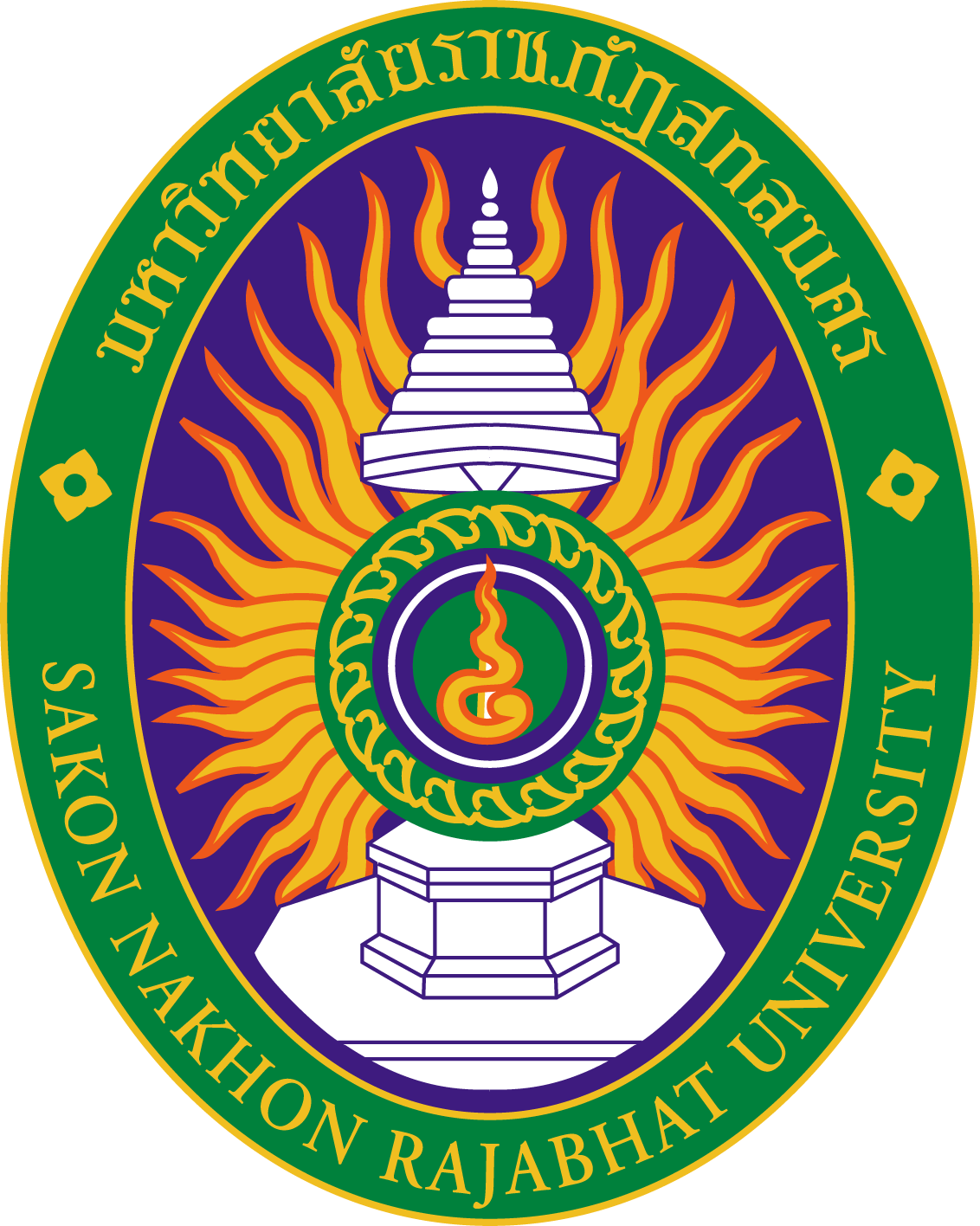 บทสรุปสำหรับผู้บริหารสรุปความเป็นมาและความสำคัญ ขั้นตอนการดำเนินการคำนำคณะทำงานจัดการความรู้    เดือน		    2560สารบัญ                หน้าบทสรุปสำหรับผู้บริหาร  	คำนำ												สารบัญ							         บทที่ 1 บทนำ										         บทที่ 2 กระบวนการจัดทำแผนจัดการความรู้  ประจำปีงบประมาณ พ.ศ. 2560ของ		(หน่วยงาน)		บทที่ 3 ผลการดำเนินงานตามแผนการจัดการความรู้ 					         						  	ภาคผนวก										       ภาคผนวก ก ข้อมูลผู้บริหารด้านการจัดการความรู้  (Chief Knowledge Office : CKO)	       ภาคผนวก ข  คำสั่ง 		 ที่			เรื่อง  แต่งตั้งผู้บริหารด้านการจัดการความรู้     และคณะทำงานด้านการจัดการความรู้ของ		(หน่วยงาน)		ภาคผนวก ค  ภาพกิจกรรม								        บทที่ 1  บทนำความเป็นมาและความสำคัญ บทที่ 2กระบวนการจัดทำแผนจัดการความรู้ ประจำปีงบประมาณ พ.ศ. 2560บทที่ 3 ผลการดำเนินงานตามแผนการจัดการความรู้ 	จากกระบวนการดำเนินงานจัดการความรู้ในบทที่ 2 ได้ผลของการดำเนินงานจัดทำ              แผนการจัดการความรู้ (ชื่อหน่วยงาน)..............................  ประจำปีงบประมาณ พ.ศ. 2560 ดังต่อไปนี้ตารางที่ 1 รายงานผลการดำเนินงานตามแผนจัดการความรู้ ของมหาวิทยาลัยราชภัฏสกลนครประจำปีงบประมาณ พ.ศ. 2560สรุปผลการดำเนินงานตามประเด็นองค์ความรู้ที่ (ชื่อหน่วยงาน) ............................................................ดำเนินการในปีงบประมาณ พ.ศ. 2560ปัจจัยแห่งความสำเร็จ  ปัญหาอุปสรรคในการดำเนินงานแนวทางการดำเนินการในปีต่อไป ภาคผนวกภาคผนวก กข้อมูลผู้บริหารด้านการจัดการความรู้ (Chief Knowledge Office : CKO)แบบฟอร์ม ข้อมูลผู้บริหารด้านการจัดการความรู้			(หน่วยงาน)			ภาคผนวก ขคำสั่ง		ที่ 		เรื่อง  แต่งตั้งผู้บริหารด้านการจัดการความรู้และคณะทำงานด้านการจัดการความรู้ของ		(หน่วยงาน)		ภาคผนวก คภาพกิจกรรมโครงการ/กิจกรรมตัวชี้วัด และเป้าหมายตัวชี้วัด และเป้าหมายระยะเวลาดำเนินงานระยะเวลาดำเนินงานผู้รับผิดชอบโครงการ/กิจกรรมแผนผลแผนผลผู้รับผิดชอบการบ่งชี้ความรู้ (ระบุโครงการ/กิจกรรมที่ดำเนินการ)การสร้างและแสวงหาความรู้(ระบุโครงการ/กิจกรรมที่ดำเนินการ)การจัดความรู้ให้เป็นระบบ(ระบุโครงการ/กิจกรรมที่ดำเนินการ)การประมวลและกลั่นกรองความรู้(ระบุโครงการ/กิจกรรมที่ดำเนินการ)การเข้าถึงความรู้(ระบุโครงการ/กิจกรรมที่ดำเนินการ)การแบ่งปันแลกเปลี่ยนความรู้(ระบุโครงการ/กิจกรรมที่ดำเนินการ)การเรียนรู้(ระบุโครงการ/กิจกรรมที่ดำเนินการ)องค์ความรู้ที่เลือกผลผลผลองค์ความรู้ที่เลือกรูปแบบองค์ความรู้ที่ได้การเผยแพร่องค์ความรู้ผลการเรียนรู้ของบุคลากรและองค์กร1. 2. ส่วนที่ 1  : ชื่อหน่วยงาน/ผู้บริหารด้านการจัดการความรู้หน่วยงาน : 											ส่วนที่ 1  : ชื่อหน่วยงาน/ผู้บริหารด้านการจัดการความรู้หน่วยงาน : 											ส่วนที่ 1  : ชื่อหน่วยงาน/ผู้บริหารด้านการจัดการความรู้หน่วยงาน : 											ส่วนที่ 1  : ชื่อหน่วยงาน/ผู้บริหารด้านการจัดการความรู้หน่วยงาน : 											ส่วนที่ 1  : ชื่อหน่วยงาน/ผู้บริหารด้านการจัดการความรู้หน่วยงาน : 											ผู้บริหารด้านการจัดการความรู้ (Chief Knowledge Office : CKO)ชื่อ :  						       นามสกุล  : 				ผู้บริหารด้านการจัดการความรู้ (Chief Knowledge Office : CKO)ชื่อ :  						       นามสกุล  : 				ผู้บริหารด้านการจัดการความรู้ (Chief Knowledge Office : CKO)ชื่อ :  						       นามสกุล  : 				ผู้บริหารด้านการจัดการความรู้ (Chief Knowledge Office : CKO)ชื่อ :  						       นามสกุล  : 				ผู้บริหารด้านการจัดการความรู้ (Chief Knowledge Office : CKO)ชื่อ :  						       นามสกุล  : 				ส่วนที่ 2 : ข้อมูลส่วนบุคคลส่วนที่ 2 : ข้อมูลส่วนบุคคลส่วนที่ 2 : ข้อมูลส่วนบุคคลส่วนที่ 2 : ข้อมูลส่วนบุคคลส่วนที่ 2 : ข้อมูลส่วนบุคคลชื่อ-สกุล (ภาษาอังกฤษ) ชื่อ-สกุล (ภาษาอังกฤษ) วัน/เดือน/ปีเกิดวัน/เดือน/ปีเกิดตำแหน่งงาน (ปัจจุบัน)ตำแหน่งงาน (ปัจจุบัน)ฝ่าย/แผนก/หน่วยฝ่าย/แผนก/หน่วยการศึกษาดูงานการศึกษาดูงานเกียรติคุณที่ได้รับเกียรติคุณที่ได้รับที่อยู่ที่อยู่การติดต่อการติดต่อโทรศัพท์               :                           โทรศัพท์มือถือ     : E-mail address      : โทรศัพท์               :                           โทรศัพท์มือถือ     : E-mail address      : โทรศัพท์               :                           โทรศัพท์มือถือ     : E-mail address      : ประวัติการศึกษา (จากการศึกษาล่าสุด-เริ่มต้น)ประวัติการศึกษา (จากการศึกษาล่าสุด-เริ่มต้น)ประวัติการศึกษา (จากการศึกษาล่าสุด-เริ่มต้น)ประวัติการศึกษา (จากการศึกษาล่าสุด-เริ่มต้น)ประวัติการศึกษา (จากการศึกษาล่าสุด-เริ่มต้น)คุณวุฒิสาขาสาขาสถาบันปี พ.ศ.ที่จบการศึกษา